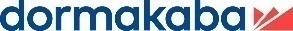 dormakaba MUTO™ Sliding Glass Door System
Guide SpecificationThe MUTO system, part of a new generation of high performance glass panel sliding door accessories from dormakaba, combines versatility and durability with sleek European design. The MUTO system operates on a compact track with the roller assembly hidden inside. The track can be wall face mounted, ceiling mounted or glass mounted. In addition to its aesthetic benefits, the MUTO system provides superior versatility in installation and maintenance. No glass drilling or machining is required for installation.The MUTO 150 Synchro version makes use of a virtually invisible and thoroughly proven cable and pulley return system. Because the door fittings are so unobtrusive, architects and specifiers are free to choose any material and any color for the surrounding construction. The transparent door reflects and enhances their design to maximum advantage.The MUTO DORMOTION sliding door system provides a cushioned and spring-drawn controlled stop at the opened and closed door position. It is available for single and double panel sliding door systems.The MUTO XL Elock option provides fully concealed electric locking for ceiling mounted applications. It can be used with any MUTO XL Premium single door panel sliding system where a jamb condition exists on the closing/leading edge. (Elock cannot be installed with Telescopic units).dormakaba products are known for their outstanding quality and MUTO is no exception. Endurance tests have subjected the MUTO sliding track system to hundreds of thousands of operating cycles. These tests prove that an all-glass MUTO door will stand up to demanding traffic over time - embodying design and function in perfect transparency.dormakaba interior products and solutions help create balance between function and aesthetics in the interior architecture of office units and professional practices. They provide spatial efficiency, transparency, smooth transitions between spaces, comfort and flexibility.We recommend you consult with your dormakaba representative, who can be contacted through DORMA USA, Inc.; (800) 523-8483; email: specifications@dormakaba.com; website: www.dormakaba.us. dormakaba products appear in the following CSI MasterFormat specification sections:dormakaba INTERIOR GLASS SYSTEMS08 17 53 Interior Glass Door Assemblies: VISUR; AGILE 150; MUTO / Synchro; RS120 / Synchro; DRS120; RSP80; TENSOR08 41 26 All-Glass Entrances and Storefronts: Rail Fittings; Patch Fittings; Dri-Fit rails10 22 15 Fixed Glass Panel Partitions: PURE; PURE Enclose; Prive; Fusion10 22 19 Demountable Glass Partitions: dormakaba REVEAL10 22 39 Folding Partitions, Glass: FSW G, C10 22 43 Sliding Partitions, Glass: HSW DRS, G, MR; HSW ISO; HSW GP, Rdormakaba ENTRANCE SYSTEMS08 42 29 Automatic Entrances, Swinging: ED100/ED250; ED400; ED400-IG; ED70008 42 29 Automatic Entrances, Folding: ED120008 42 29 Automatic Entrances, Sliding: ESA100/ESA100T; SA200/ESA200T; ESA300/ESA300T; ESA400; ESA50008 42 29 Automatic Sliding Interior Entrances: MAGNEO08 42 43 ICU/CCU Entrances: ICU300 / 300T; ICU1200CRANE REVOLVING DOORS08 42 33 Revolving Door Entrances: 1000 Series; 2000 Series; 3000 Series; 4000 Series; KTC SeriesThis document is Copyright© 2018 by dormakaba USA, Inc.This guide specification is based upon MUTO™ and MUTO DORMOTION All-Glass Sliding Door Systems.SECTION 08 42 26 – INTERIOR ALL-GLASS ENTRANCESGENERALSUMMARYSection includes sliding interior all-glass door assemblies.REFERENCE STANDARDSSpecifier: If retaining References article, edit the list below to include only those references in the edited section.American Architectural Manufacturers Association (AAMA): www.aama.org: AAMA 611 Voluntary Specification for Anodized Architectural AluminumASTM International (ASTM): www.astm.org: ASTM C1048 Standard Specification for Heat-Strengthened and Fully Tempered Flat GlassBuilders Hardware Manufacturers Association (BHMA): www.buildershardware.com:ANSI/BHMA A156 SeriesCode of Federal Regulations16 CFR 1201 Safety Standard for Architectural Glazing MaterialsInternational Code Council (ICC): www.iccsafe.org: ICC A117.1 Accessible and Usable Buildings and Facilities (ANSI)Safety Glazing Certification Council (SGCC):  www.sgcc.org: Certified Products Directory.U.S. Architectural & Transportation Barriers Compliance Board: www.access-board.gov: Americans with Disabilities Act (ADA) and Architectural Barriers Act (ABA) Accessibility Guidelines for Buildings and FacilitiesADMINISTRATIVE REQUIREMENTSCoordination: Coordinate installation of interior glass door assemblies with installation of floor and wall opening construction to comply with tolerance requirements of recessed components.Coordinate installation of anchors and blocking indicated on approved all-glass entrance shop drawings.ACTION SUBMITTALSProduct Data: For each all-glass entrance component, including:Glass panels.Track and carriers.Door hardware and accessories.Shop Drawings: For interior glass door assemblies.Include plans, elevations, sections, and details. Use glass panel type designations where specified.Locations and requirements for recesses and attachments to other work.Door hardware locations, mounting heights, and installation requirements.Samples for Verification: For each exposed component including hardware, for each color and finish selected, of size indicated below:Glass: 6 inches (150 mm) square, showing exposed-edge finish[ and tint].Track assembly:  Manufacturer's standard size, with carrier.Hardware: One of each type of exposed door hardware items.INFORMATIONAL SUBMITTALSQualification Data: For qualified installer.Warranty: Sample of unexecuted manufacturer warranty.CLOSEOUT SUBMITTALSMaintenance Data: For interior glass door assemblies, to include in maintenance manuals.QUALITY ASSURANCEInstaller Qualifications: Experienced Installer equipped and trained for installation of interior glass door assemblies required for this Project with record of successful completion of not less than five projects of similar scope.WARRANTYSpecial Manufacturer's Warranty: Standard form in which manufacturer agrees to repair or replace components of interior glass door assemblies that demonstrate deterioration or faulty operation due to defects in materials or workmanship under normal use within warranty period specified.Warranty Period: [2] years date of Substantial Completion.Specifier:  For high frequency use openings, consider retaining "Continuing Maintenance Service" Paragraph below; consult dormakaba representative for recommendations.Continuing Maintenance Service:  Provide proposal to Owner for maintenance of sliding interior glass door assemblies by competent employees of assembly Installer.  Manufacturer's standard continuing maintenance agreement, commencing one year from date assembly is placed into service.  Include the following:Site Visits:  Provide not less than one site visit per year to perform required tasks under this Service.Verify attachment and support of interior glass door assemblies. Adjust support and alignment as required to bring assembly into manufacturer's recommended clearance tolerances and to provide smooth operation for door panels and hardware.Continuing Maintenance Period:  [10] years from date of substantial completion.PRODUCTSMANUFACTURERSSpecifier: Retain option in "Basis of Design Product" Paragraph for evaluating substitutions when required for project.Basis-of-Design Product: Provide [MUTO 150], [MUTO 150 Synchro], [MUTO 150 DORMOTION], [MUTO 80 DORMOTION], [MUTO 150 Self Close], interior sliding glass door assemblies manufactured by dormakaba; (800) 523-8483; email: specifications@dormakaba.com; website: www.dormakaba.us [or comparable products of other manufacturer approved by Architect in accordance with Instructions to Bidders and Division 01 General Requirements].Source Limitations: Provide interior glass door assemblies through one source from a single manufacturer.Specifier: Select one or more of the glass types from list below as required for project. If more than one glass type is required, retain the optional drawing designations and indicate locations of each type on Drawings. Consult dormakaba  representative for availability of additional glass panel options. MUTO 150 and MUTO 150 Synchro hardware supports door glass panel weights up to 330 lb (150 kg) with a maximum width of 57 inches (1448 mm) and maximum panel height of 118-1/8” (3000mm).GLASS PANELSGlass Panels, General: Provide glass panels that comply with 16 CFR 1201, Category II requirements for safety glazing. Permanently mark glazing with certification label of the SGCC.Provide glass panels with exposed edges machine ground and flat polished.Fully Tempered Clear Float Glass [GL#__]: ASTM C1048, Kind FT, Condition A, Type I, Class 1, Quality-Q3; thickness [8 mm] [13.5 mm].Fully Tempered Ultraclear (Low-Iron) Float Glass [GL#__]: ASTM C 1048, Kind FT, Condition A, Type I, Class 1, Quality-Q3, with visible light transmission of not less than 91 percent; thickness [8 mm] [13.5 mm].Fully Tempered Tinted Float Glass [GL#__]: ASTM C 1048, Kind FT, Condition A, Type I, Class 2, Quality-Q3; thickness [8 mm] [13.5 mm]. Fully Tempered Laminated Glass [GL#__]: ASTM C 1172, Two layers, Kind FT, Condition A, Type I, Class 1, Quality-Q3; thickness .236 inches (6 mm) minimum bonded to an interlayer of .060 inches (1.5mm) thickness minimum.SLIDING DOOR ASSEMBLIESSpecifier: Note that if space has 10 or more occupants, sliding doors must be equipped with a breakaway function not available with sliding door units. dormakaba sliding interior doors may be used in rooms with occupancy of less than 10, or in spaces with 10 or more occupants room equipped with a second means of egress. Verify requirements with local code authorities.Accessibility Standard: Comply with applicable provisions in ADA-ABA Accessibility Guidelines for Buildings and Facilities [and] [ICC A117.1] [requirements of authorities having jurisdiction].Door Panels [and Sidelights]: Glass panels of material and thickness specified, of size indicated on Drawings.Sliding Door Track: Full-width extruded aluminum track with end caps, 2-3/4 inch (69 mm) high, designed for operation, size, and weight of glass panel door, with factory-finished track with concealed clamping roller carriers, integrated end-of-travel stops, and floor guide.Specifier: Retain one or more track mounting methods below as required for project. Indicate requirements for blocking or secondary structural supports on Drawings.Track Mounting:Ceiling surface-mounted.Partition side-mounted.Partition opening top-jamb-mounted.Door Panel Carriers: Concealed trolley system designed for operation, size, and weight of glass panel door, with ball-bearing wheels, and with clamp-on attachment to glass panels requiring no glass penetration.	Finish: Anodic Finish: AAMA 611-12, Class II, 0.010 mm or thicker. Color: [Clear] [Match No. 4 satin brushed stainless steel].MANUAL SLIDING DOORS:Specifier: Retain single door, synchronized door pair subparagraph below or both as required for Project. Single sliding doors.Basis of Design: dormakaba MUTO 150.Basis of Design: dormakaba MUTO 150 Self Close.[Single] [and] [Paired] sliding doors with cushioned close.Basis of Design: dormakaba MUTO 150 DORMOTION.Basis of Design: dormakaba MUTO 150 DORMOTION Self Close.Specifier: Synchronized door pair operation enables manually pulling on one door leaf to operate both leaves of door pair.Synchronized door pair with regulated sliding.Basis of Design: dormakaba MUTO Synchro.Specifier:  Retain optional "Sidelights" Paragraph where required for Project.Sidelights:  Captured by U channels integrated with door top track assembly. Bottom of sidelites held within [dry gasket glazing channel] [glazing U channels] [glazing clamps] as indicated on Drawings.Specifier: Retain applicable door hardware components in "Door Hardware and Fittings" Paragraph. Show location of door hardware components on Drawings. dormakaba offers a wide array of applicable door hardware options for interior glass door assemblies. Consult dormakaba representative for additional options, including electronic access controls.DOOR HARDWARE AND FITTINGSDoor Hardware, General: All-glass door hardware units in types, sizes, quantities, and mounting locations recommended by manufacturer for glass door types, sizes, and operation.Specifier: A wide variety of dormakaba decorative operating trim designs are suitable for use with AGILE swinging doors. Pulls and Handles: [One-sided] [Back-to-back].Design: [Specifier insert design] [As indicated on Drawings] [As selected by Architect from manufacturer's standard designs].Specifier: Verify compliance of locking ladder pulls with project accessibility requirements, if applicable.Locking Ladder Pull: Pair of tubular lockable pull handles with thumb turns, Grade 316L stainless steel, accommodating key cylinder, with [floor-recessed deadbolt] [and] [head-mounted deadbolt].Basis of Design: dormakaba, Locking Ladder Pulls.Unit Length: [49 inch (1245 mm)], [60 inch (1524 mm)], [72 inch (1829 mm)], [84 inch (2134 mm)], [__ inch (__ mm)] <insert custom length>.Mechanical Locks and Latches:Single-Door and Active-Leaf Locksets: Manufacturer’s standard patch dead-bolt locksets.Specifier: Some center locksets below utilize Euro profile key cylinder.Electromagnetic slide-bolt lock. Magnet in jamb, armature hidden in track channel. Operating on [12/24]vdc. Fully concealed after installation. Basis of Design: dormakaba, MUTO ElockCenter lock housing with hook bolt engaging a matching strike housing or wall strike; Basis of Design: dormakaba, Junior Office Hook Lock.Bottom patch fitting dead bolt operated by key outside and thumb-turn inside and engaging a dust proof strike.Inactive-Leaf Locksets: Manufacturer’s standard hook-bolt locksets.Bottom patch fitting dead bolt engaging a dust proof strike operated by key outside and thumb turn inside.Lock and Latch Housings: Patch mounting to glass panel door, with matching strike mounted in housing on adjacent glass panel.Design: [Specifier insert design] [As indicated on Drawings] [As selected by Architect from manufacturer's standard designs].Lock Cylinders:Specifier: Select one of three "Lock Cylinder" paragraphs below.Manufacturer's standard cylinders for lock housing type specified.Lock Cylinders: Tumbler type, constructed from brass or bronze, stainless steel, or nickel silver; BHMA A156.5, Grade 1, permanent removable cores; with face finish matching lockset[, keyed to master key system].Lock Cylinders: As specified in Section 08 71 00 "Door Hardware."EXECUTIONFABRICATIONGeneral:  Fabricate interior glass door assemblies in sizes, profiles, and configurations shown on Drawings.Provide holes and cutouts in glass to receive hardware, fittings, and accessories prior to tempering glass.  Do not cut, drill, or make other alterations to glass after tempering.Fully temper glass using horizontal (roller-hearth) process, and fabricate so that when glass is installed, roll-wave distortion is parallel with bottom edge of door or lite.EXAMINATIONExamine door opening to determine if work is within all-glass entrance manufacturer's required tolerances and ready to receive work. Proceed with installation once conditions affecting installation and performance meet manufacturer's requirements.DOOR INSTALLATIONGeneral: Comply with all-glass entrance manufacturer's written installation instructions and approved shop drawings.Install interior glass door assemblies after other finishing operations have been completed. Coordinate installation of recesses housings with installation of adjacent finishes.Secure track to building structure using manufacturer's recommended fasteners suitable for application. Install floor guides and track stops.Attach glass panels to track carriers and adjust panels to level, plumb, and true to line, with uniform clearances as recommended in writing by manufacturer.ADJUSTINGAdjust doors and hardware to produce smooth operation and uniform fit.Adjust sliding door installation for smooth operation.Replace damaged glass panels and accessories.CLEANINGClean glass panels in accordance with glass manufacturer's written instructions. Do not use cleaning agents or methods not approved by glass manufacturer.Clean exposed metal surfaces to factory new appearance.END OF SECTIONAdditional Specifiers NotesSubstitution Reviews: When reviewing substitution requests for other products for compliance with this specification, dormakaba recommends particular attention to the following issues:Site lines and concealed operating mechanisms: Design details of dormakaba's interior glass door assemblies are what give them the visual appeal that caused them to be selected as a basis of design.Door Hardware Options: dormakaba's position as an international leader in decorative door hardware allows dormakaba to offer a complete array of coordinated hardware options and finishes for interior glass door assemblies .Coordination: Make sure you coordinate the following:Locations and operation of doors and sidelights including sliding travel and overlapElevations indicating details of special decorative glass elementsDoor hardware locations and mounting detailsDetails of jamb and perimeter conditions, including track support Details of opening finishes in relation to overhead track.